Добрый день, уважаемые коллеги!Глава 11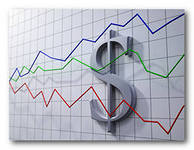 Анализ цен и перспективИтак,  периодически обновляемый отчёт  у нас получился  из 10 разделов. Однако он может быть расширен анализом цен и перспектив развития рынка.Разберём возможные разделы.Таблица  и график изменений среднеконтрактных цен за единицу товараЦена – важнейший параметр анализа. Понятно, что в первую очередь Ваш глаз будет выискивать цены ближайших конкурентов и сравнивать их со своими ценами. Однако понимать общий тренд, согласитесь, тоже полезно.Самый простой вариант анализа цен в нише  – следить за изменением  средней стоимости единицы объёма (цена  за 1 кг, 1 литр, 1 штуку). Для её выведения делим стоимость каждой партии товаров на её объем, а потом выводим среднюю величину по всей нише.  Можно также выводить средние цены отдельно по странам-поставщикам, компаниям-поставщикам и компаниям-закупщикам. Можно даже выделить САМЫЕ дешевые или дорогие среднеконтрактные цены среди поставщиков и закупщиков. И так можно наблюдать за случаями минимальной и максимальной цены за каждый месяц, квартал, год.Но этот самый простой способ наблюдения может оказаться никому не нужным. Например, если много сборных грузов, то средняя цена партии – это как средняя температура по больнице.Ценовой анализ можно выполнить другим способом. Он – более сложный, я бы сказала – для «продвинутых» пользователей таможенной статистики. Предупрежу, новичку здесь может сделаться сложно, а значит – скучно. Поэтому – пока можете эту главу и пропустить. Вернётесь к ней позже. Короче – решать Вам.Итак, делим все поставки на три подниши: на товары высшего ценового сегмента, среднего ценового сегмента и низкого ценового сегмента.  В этом варианте анализа в ходе разделения поставок на три группы рекомендуем из общего массива поставок удалить все запредельно высокие или низкие цены. Таким образом, мы вычищаем статистику от случаев «нерыночных» цен. Пусть, например,   у нас имеются данные за год. Рисуем таблицу из 12 строк (12 месяцев года) и напротив каждого месяца указываем три варианта среднеконтрактных  цен - в сегменте высоких цен, низких цен и средних цен.  Эти данные используем для построения графиков. На рисунке – три графика, которые наглядно показывают динамику цен в каждой группе. 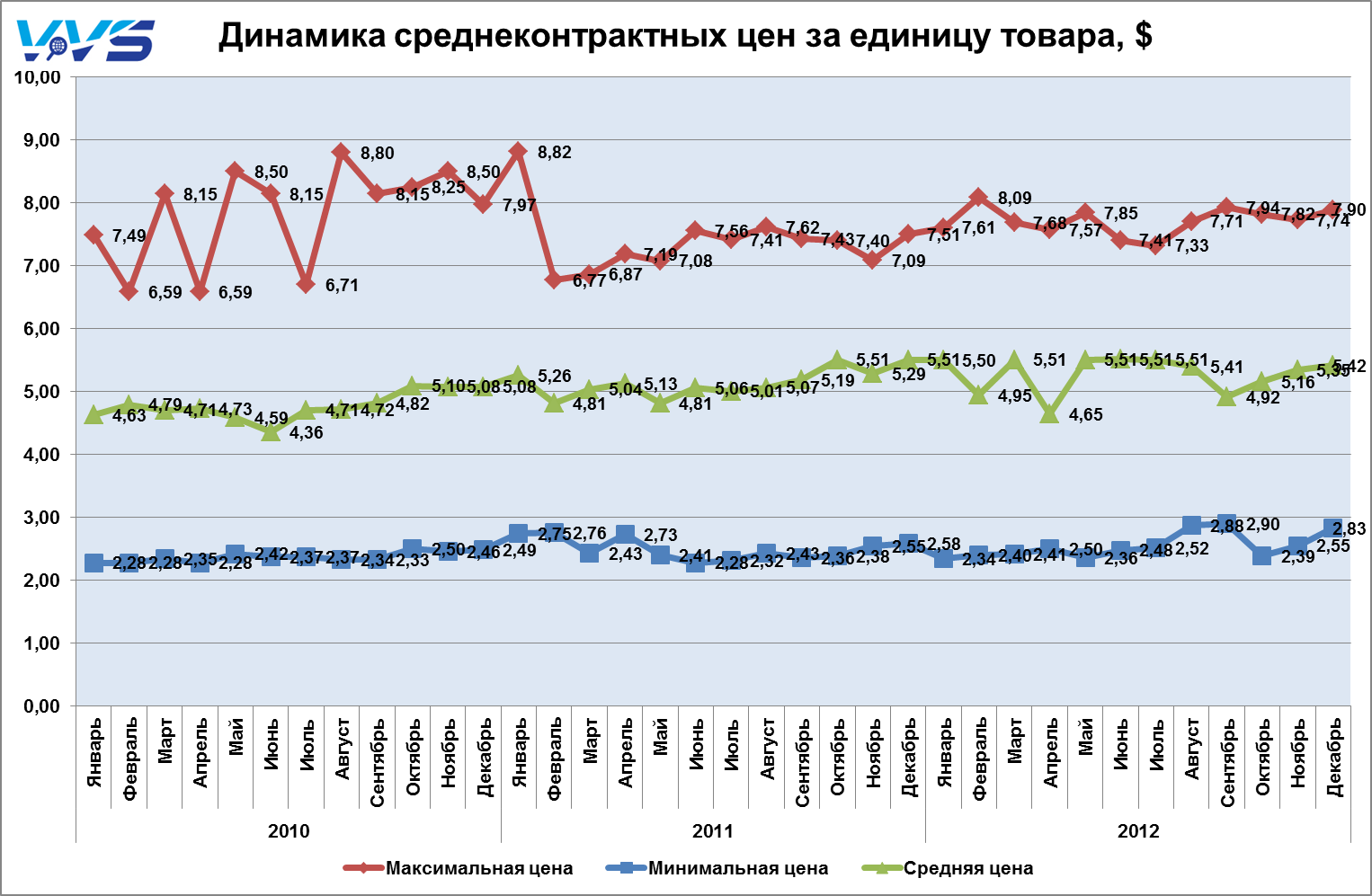 Вы можете определить, к какой ценовой группе относится ваш товар. Далее Вы сосредотачиваетесь на своей группе и глубинно изучаете только свой сегмент: товары, конкуренты, и так экономите драгоценное время.Следующие два раздела полезны для сезонных рынков. Я бы отнесла их к «экзотике». Если Вы хотите покорить руководство идеально выполненным анализом ВЭД, то выполните их. Главная их польза – наглядное отображение сезонных колебаний цен. Таблица изменений индексов сезонности ценВы отслеживаете индекс сезонности - это процент отклонения цены в конкретный месяц от средней величины. Делать это можете в рамках своей подниши.Графики динамики индекса сезонности ценДемонстрируют перепады цен. В итоге помогают спланировать  мероприятия по борьбе с сезонностью, определить наилучшие периоды для закупок или продаж товаров. Посмотрите на примеры графиков: графики, конечно, быстро и наглядно дают понять то, как скачут цены по месяцам. Например, из этих графиков видно, что низкие цены сильно прыгают только в декабре, а высокие – во все сезоны года.  Эти данные пригодятся, чтобы понимать, в какой лучше поднише работать. 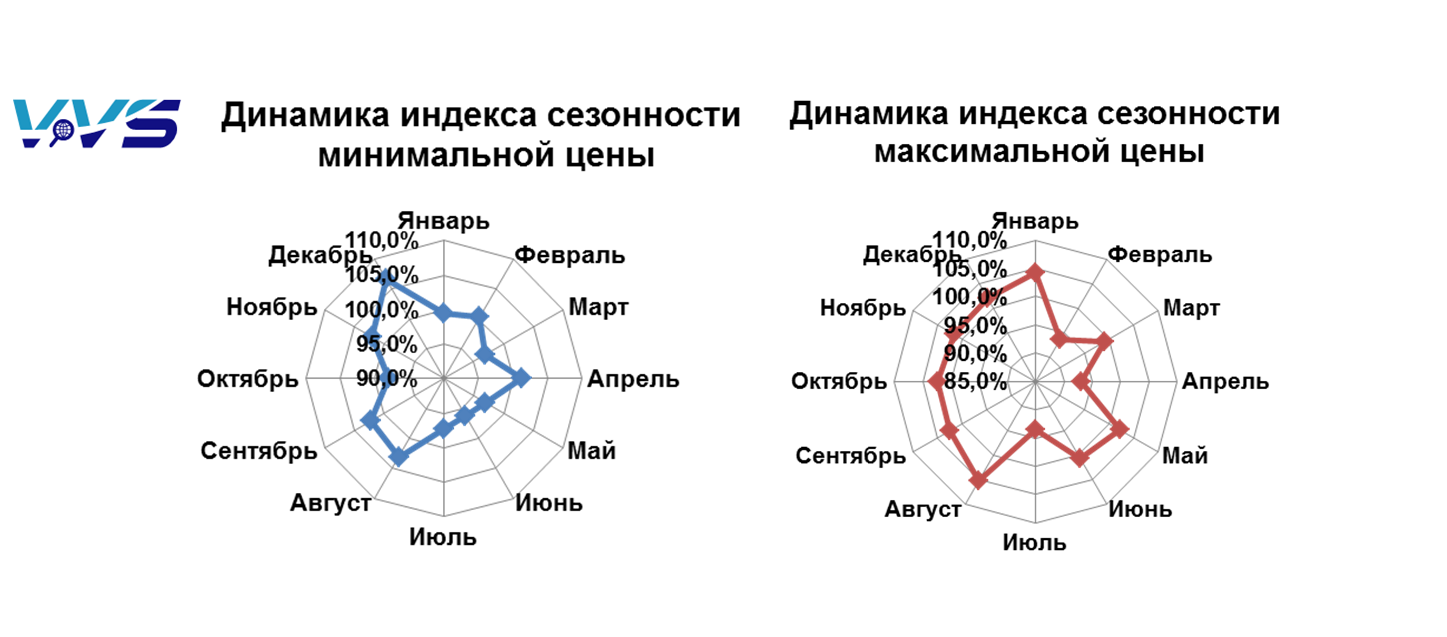 Из нашей практике рекомендуем выполнять этот раздел в том случае, когда данных накопилось достаточно, как минимум – за два года. Тогда можно говорить о точности выявления тенденций.Таблица и графики прогноза импорта/экспортаЗдесь также, как и в случае с сезонностью, есть смысл строить график, если есть достаточно данных.  Прогнозный тренд будет тем точнее, чем больше данных имеется за прошлые периоды. Если данных – только за пару месяцев, то пока от раздела откажитесь.Есть ещё один фактор, влияющий на точность. Известно, что c помощью Excel можно построить целых четыре вида прогнозных  трендов:  линейный, экспоненциальный,  степенной и  логарифмический. Однако «продвинутый» маркетолог сможет выделить тот  тренд, который будет наиболее вероятен. Сделать это  можно с  использованием методики учёта сезонных колебаний. Так, на рисунке из четырёх прогнозных трендов выделен наиболее точный.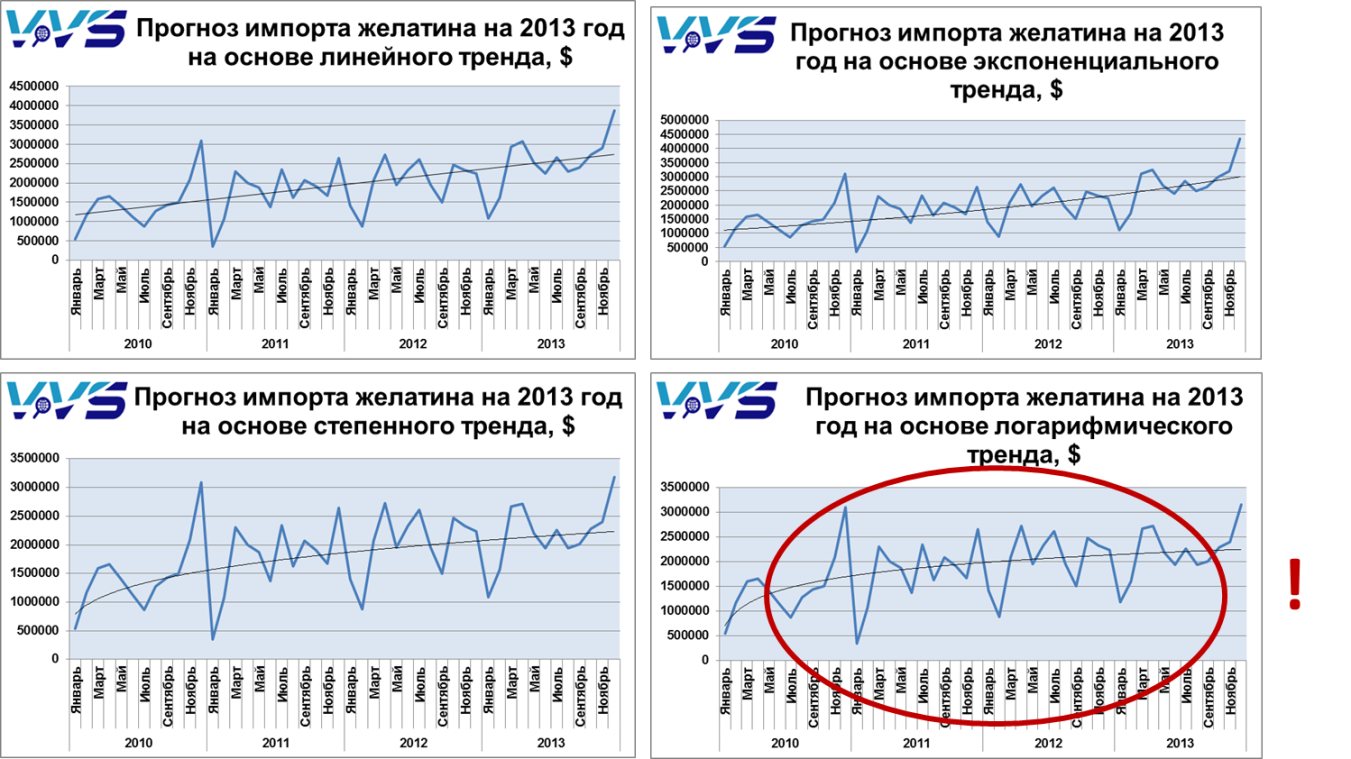 Думаю, что у вас уже начинает ехать крыша. А жить когда: спать, кушать? Всё только графики строить?Действительно, если полный анализ из всех разделов строить без программного обеспечения, то  это – не жизнь.Поэтому - читайте следующую главу.   